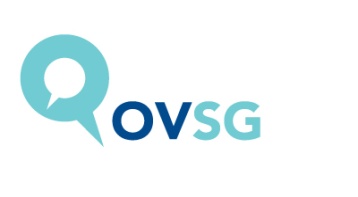 Gemeenteraadsbeslissing over het gebruik van de leerplannen van de tweede en derde graad voor secundair onderwijs en OV4 buitengewoon secundair onderwijs.Bevoegdheidhet decreet van 22 december 2017 over het lokaal bestuur, artikel 40, §3; (enkel voor het Vlaams Gewest);de nieuwe gemeentewet van 24 juni 1988, artikel 119; (enkel voor het Brussels Hoofdstedelijk Gewest);Juridische contextbesluit van de Vlaamse Regering van 17 december 2010 houdende de codificatie betreffende het secundair onderwijs, art. 15, par. 1, 8° en 12° en artikel 147/3, §1;Feitelijke contextEen schoolbestuur moet voor elk van zijn scholen beschikken over door de overheid goedgekeurde leerplannen. De leerplannen zijn voor de onderwijsinspectie een aanvullend instrument om het kwaliteitsbeleid van een school te kaderen.Een schoolbestuur kan daarvoor eigen leerplannen indienen, of gebruik maken van goedgekeurde leerplannen die door derden worden ingediend. De Onderwijsvereniging van steden en gemeenten, faciliteerde op vraag van haar leden een overkoepelend kader waarbinnen schoolbesturen gebruik kunnen maken van hun lokale autonomie. Stedelijke en gemeentelijke scholen die dat wensen, mogen ook goedgekeurde leerplannen hanteren die door GO! Onderwijs van de Vlaamse Gemeenschap of Provinciaal Onderwijs Vlaanderen of Katholiek Onderwijs Vlaanderen ingediend werden om aan de decretale verplichting te voldoen. De Onderwijsvereniging van steden en gemeenten behartigt de pedagogische begeleiding van haar scholen.De stedelijke en gemeentelijke scholen die behoren tot een scholengemeenschap kunnen algemene afspraken maken over het gebruik van de leerplannen. Het beleidsteam van de school kan een voorstel voorleggen aan het schoolbestuur over de mogelijke leerplannen voor de tweede en de derde graad met betrekking tot volgende decretaal vast gelegde criteria:De mate waarin het leerplan compatibel is met het open karakter (open staan voor alle leerlingen ongeacht de ideologische, filosofische of godsdienstige opvattingen van de ouders en de leerling) van een school van het officieel gesubsidieerd onderwijs;De mate waarin het leerplan in omvang beperkt is;De mate waarin het leerplan voldoende ruimte laat voor inbreng van scholen, leraren, lerarenteams of leerlingen;De mate waarin alle door het Vlaams Parlement goedgekeurde eindtermen letterlijk zijn opgenomen;De mate waarin transparant het onderscheid gemaakt wordt welke doelen de eindtermen realiseren en met welke doelen de ontwikkelingsdoelen (BuSO OV4 en OKAN) worden nagestreefd.Het beleidsteam van de school kan eveneens een voorstel aan het schoolbestuur voorleggen over de leerplannen met betrekking tot volgende bijkomende criteria over het pedagogisch project van de school:De mate waarin het leerplan compatibel is met het eigen pedagogisch project;De mate waarin het leerplan compatibel is met de beginselverklaring neutraliteit van het stedelijk en gemeentelijk onderwijs;De mate waarin het leerplan de school kansen biedt om het curriculum af te stemmen op de eigen schoolcontext en visie (schooleigen curriculum);De mate waarin het leerplan vergezeld wordt van didactische toelichting die ondersteunend is voor de leraren;De mate waarin de gekozen leerplannen onderling compatibel zijn en het verplichte onderwijsaanbod af dekken (enkel in geval overwogen wordt om met leerplannen van verschillende onderwijsverstrekkers te werken binnen een school).Procedurele vormvereistenDe beslissing voldoet aan de voorwaarden vermeld in art. 21 van het decreet van 2 april 2004 betreffende participatie op school en de Vlaamse Onderwijsraad. Het advies van de schoolraad werd op (datum) gegeven.De beslissing voldoet aan de voorwaarden vermeld in art. 2, §1 van de wet van 19 december 1974 tot regeling van de betrekkingen tussen de overheid en de vakbonden van haar personeel. Het protocol van akkoord / niet akkoord / gedeeltelijk akkoord werd op (datum) afgesloten.VerantwoordingNa toetsing van alle decretale en bijkomende pedagogische criteria stelt het schoolbestuur vast dat de leerplannen van XXX hieraan voldoen en daarom voor deze leerplannen kiest.Financiële aspecten/BESLISSINGEnig Artikel	De beslissing tot het gebruik van de leerplannen van XXX wordt vastgesteld.OPTIE 1 niveau bestuur of schoolniveau: Voor school/scholen (naam scholen met instellingsnummer) wordt beslist om de leerplannen tweede en derde graad van (KOV-GO!-POV – kiezen wat past) te gebruiken.OPTIE 2 niveau structuuronderdeel: Voor volgende structuuronderdelen (opsomming benaming structuuronderdelen) wordt beslist om de leerplannen van de tweede en derde graad van (KOV-GO!-POV-OVSG – kiezen wat past) te gebruiken.Aldus beslist in zitting van heden.Namens de gemeenteraad:De voorzitter			De algemeen directeurVoor eensluidend afschrift:De voorzitter					De algemeen directeurAdministratieve verwerkingHet protocol wordt bekendgemaakt via …Een afschrift van dit besluit wordt bezorgd aan:……